上海市优质工程（结构工程）申报操作流程一、申报资料的下载上海市工程建设质量管理协会网站地址：http://www.gczlsh.com1.进入上海市工程建设质量管理协会网站；    2.进入光荣榜 工程类 页面（图1-1）；    3.进入 上海市优质工程（结构工程）页面（图1-2）；4.根据提示下载告知承诺书（2018版）及各类表格。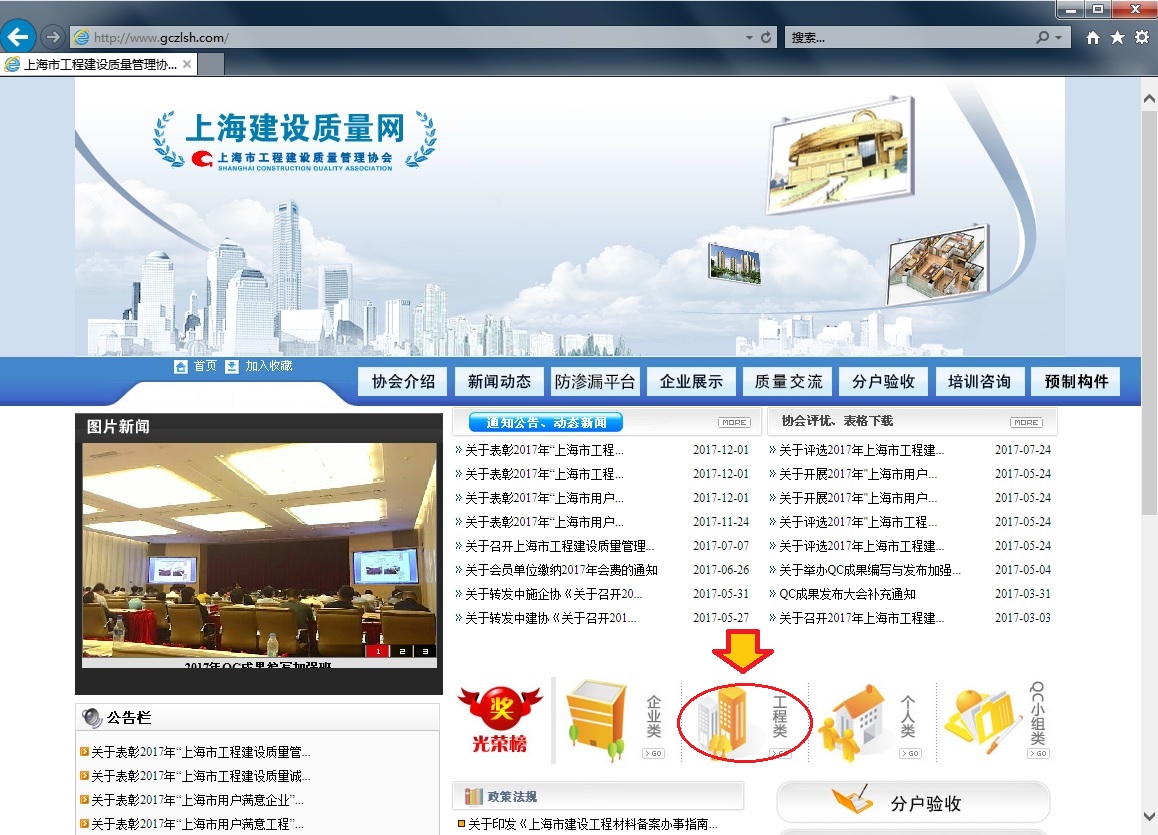 图1-1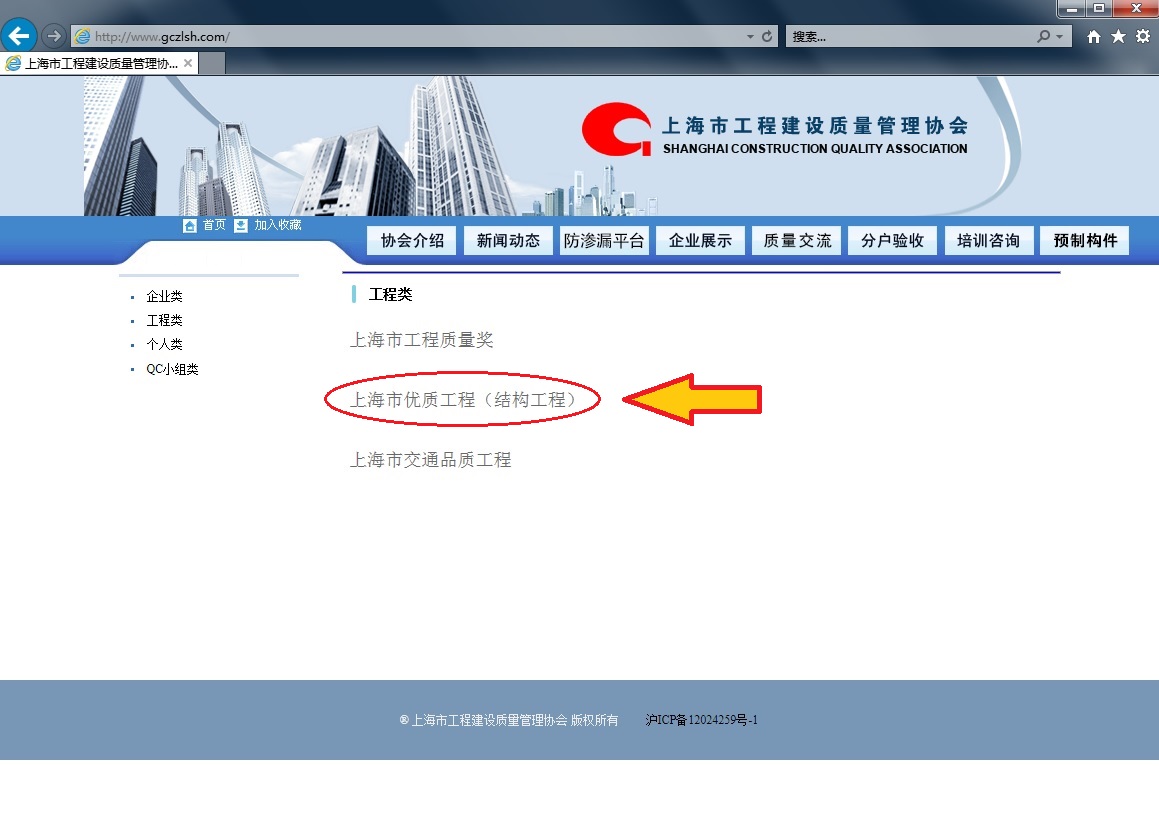 图1-2二、申报资料的提交（书面资料及电子版资料的提交）书面资料的提交：申报单位将以下申报资料打印后，签字并加盖公章。在现场检查前将申报资料提交协会推荐检查工作组。    1.上海市优质结构申报表2.上海市优质结构创优简介3.上海市优质结构推荐检查告知承诺书（2018版）注：告知承诺书（2018版）含工地路线图、中标通知书及附件（单位工程划分表）复印件等资料。电子版资料的提交：申报单位将书面申报资料扫描合并成一个PDF格式文件（含告知承诺书（2018版）要求的路线图、中标通知书及单位工程划分资料），发送至协会专用邮箱：Yzjg2018@163.com邮件标题：“区域+日期+公司简称+标段简称+申报工程”       例如：“杨浦20180111建工X建XX标段X号楼”三、申报流程四、联系方式协会地址：上海市长宁区通协路269号 建滔广场5号楼7楼优质结构管理办公室地址：上海市莲花路2080弄50#楼201室联系人及电话：  韩育凇      13585559421